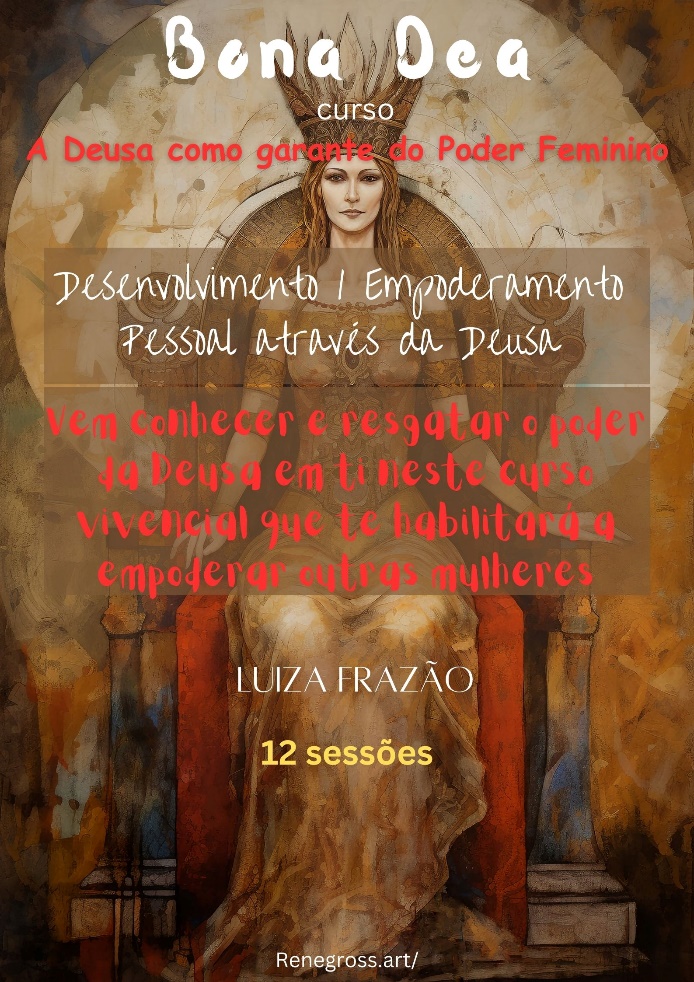 Curso Bona DeaFicha de InscriçãoNOME COMPLETO -------------------------------------------------------------------------ENDEREÇO POSTAL --------------------------------------------------------------------------------------------------------------------------------------------------------------------------TELEMÓVEL ----------------------------------------------------------------------------------ENDEREÇO DE EMAIL ----------------------------------------------------------------------DATA DE NASCIMENTO -------------------------------------------------------------------OCUPAÇÃO ATUAL -------------------------------------------------------------------------FORMAÇÃO ACADÉMICA E OUTRAS FORMAÇÕES QUE TENHA REALIZADO NOMEADAMENTE NA ÁREA DO DESENVOLVIMENTO PESSOAL E ESPIRITUAL -----------------------------------------------------------------------------------------------------------------------------------------------------------------------------------------------------------------------------------------------------------------------------------------------------------------------------------------------------------------------------------------------------------------------------------------------------------------------------------------------DOMÍNIO DA LÍNGUA INGLESA ---------------------------------------------------------OUTRO DADO QUE CONSIDERE RELEVANTE --------------------------------------------------------------------------------------------------------------------------------------------COMO TOMOU CONHECIMENTO DESTE CURSO? -------------------------------------------------------------------------------------------------------------------------------------INDIQUE A RAZÃO PELA QUAL DESEJA REALIZAR ESTA FORMAÇÃO--------------------------------------------------------------------------------------------------------------------------------------------------------------------------------------------------------------------------------------------------------------------------------------------------------------------1ValorO valor do curso é de 1200 €Valor da inscrição – 120 €, não reembolsáveis, a deduzir ao valor do curso)Condições de pagamento:Preencha, por favor a opção válida para si: -Pagamento integral no início ⎕- Pagamento em 3 prestações ⎕ (400 € no momento da inscrição, 400 € na 5.ª sessão, 400 € até à 7.ª sessão)- Pagamento sessão a sessão ⎕ (100 €)IBAN PT50 0035 0696 00010595600 68 Caixa Geral de Depósitos em nome de Maria Luiza Oliveira FrazãoTERMOS E CONDIÇÕESPara completarem o curso, as estudantes deverão ter concluído todos os trabalhos propostos dentro dos prazos estipulados, bem como ter participado integralmente (durante os dois dias de cada encontro) nas doze sessões do curso.  No final das doze sessões realizadas com sucesso, será facultado à estudante um certificado de estudos que a habilitará a realizar formações semelhantes. A inscrição no curso apenas será considerada válida após o envio da respetiva ficha  devidamente preenchida e assinada, bem como do comprovativo da efetuação de um depósito de 120€, não reembolsáveis em caso de desistência e a deduzir do valor total. Caso por algum motivo este curso não se realize, a aluna será reembolsada do montante investido.Caso o pagamento seja efectuado sessão a sessão, o valor total do curso é acrescido de 120 euros.As participantes que por alguma razão abandonem o curso, tendo já efetuado o seu pagamento na íntegra, serão ressarcidas do excedente, depois de deduzidos os 120 euros da inscrição bem como as mensalidades correspondentes ao tempo de frequência do curso, no valor de 100€ cada uma.  As estudantes são responsáveis pelo seu próprio bem-estar, devendo comunicar à formadora qualquer mal-estar ou algo que afecte a sua saúde durante a realização do curso. Qualquer participante deverá ter condições físicas que lhe permitam efetuar longas caminhadas ou outras atividades na natureza.Caso surjam dificuldades entre os membros do grupo, a formadora deverá ser alertada do facto para que a mediação e a resolução do conflito sejam possíveis.A formadora reserva-se o direito de, em caso de necessidade, pedir a uma estudante que abandone a formação.O respeito entre todas as participantes deverá ser a norma, independentemente da sua etnia, crenças, género ou orientação sexual.Para que um efetivo clima de apoio, confiança e segurança possa estabelecer-se entre o grupo, toda a informação de teor pessoal trocada pelos seus elementos durante a formação, bem como todas as vivências e partilhas, são de carácter estritamente confidencial, não podendo ser discutidas/partilhadas fora do grupo. Declaro que li, entendi e concordo em plenamente respeitar as condições acima apresentadas.ASSINATURA ____________________________________________________________DATA ____/____/____©Luiza Frazão